Режим работы в АЦК с 01.01.2021       Департамент финансов администрации городского округа город Бор Нижегородской области (далее - Департамент финансов) доводит до вашего сведения режим работы информационных систем АЦК с 01.01.2021г.Система «АЦК-Финансы»/ Web-интерфейс 2020г.:доступна для работы до 29.01.2021г. 17-00«АЦК-Финансы 2020»/ Web-интерфейс 2020г доступна по адресу: http://89.109.40.128:8080/azk.Система «АЦК-Финансы»/ WIN-клиент 2020г.:доступна для просмотра;Система «АЦК-Финансы»/ Web-интерфейс 2021г.:доступна для работы с 07.01.2021г. 08-00 с использованием VPN-соединения по адресу:  по адресу: http://fin2021.minfin.nnov.oblast:8021/azk/login.jspСистема «АЦК-Финансы»/ WIN-клиент 2021г.:доступна для работы с 07.01.2021г. 08-00Система «АЦК-Госзаказ»:доступна для работы до 03.01.2021г. 18-00недоступна в период с 03.01.2021г. 18-00 до 07.01.2021г. 08-00доступна для работы с 07.01.2021г. 08-00с использованием VPN-соединения по адресу:  по адресу http://gzweb.minfin.nnov.oblast:5008/azk.Система «АЦК-Планирование 2021»  только win-клиент с использованием VPN-соединения:доступна для работы до 03.01.2021г. 18-00недоступна в период с 03.01.2021г. 18-00 до 07.01.2021г. 08-00доступна для работы с 07.01.2021г. 08-00Процесс установки (изменения) win-клиента описан в «Инструкции по установке «АЦК-Финансы 2021» win-клиент»Процесс установки и работы в  web-интерфейсе описан в «Инструкции по работе «АЦК-Финансы 2021» web-интерфейс»По возникшим вопросам обращаться:в «АЦК Финансы» и «АЦК Планирование» – тел. 8(83159)37145 Иванова Ольга Александровна и Щелокова Елена Валерьевнав «АЦК Госзаказ» - тел. 8(83159)22130 Голубин Дмитрий ВладимировичПрошу ознакомить с данной информацией свои подведомственные учреждения.И.о. Директор Департамента финансов администрации городского округа г. Бор   	                                       Колесов М.Ф. Исп. Иванова О.А.3-71-45Департамент финансов администрации 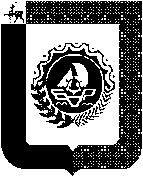 городского округа город Бор                 606450, Нижегородская область,                           г. Бор, ул. Ленина, 97                         тел. (83159)2-18-60,                      E-mail: official@ bor-fin.ru                    29.12.2020 № _______              на № ________от __________Руководителям главных распорядителейсредств бюджета городского округа город Бор Нижегородской области (далее - ГРБС)